Offertförfrågan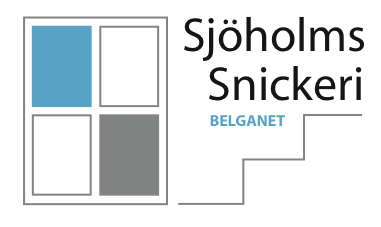 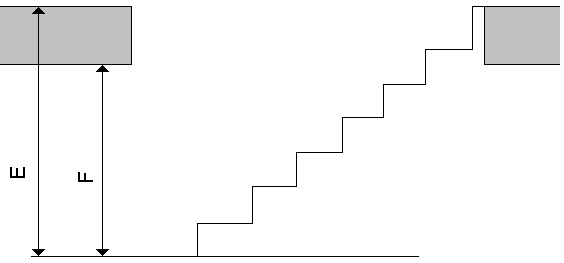 Namn:Tel:Adress: Epost:Typ av trappa:Spegelvänd mot bilden?A - mått:B - mått:C - mått:D - mått:E - mått överkant golv: (Färdigt golv uppe och nere)F - mått underkant tak:VangstyckeTräslag:Behandling:StegTräslag:Behandling:RäckeTräslag handledare:Behandling handledare:Var önskas stigande räcke längs med vangstycke?(Vänligen markera med ett x i rutorna på bilden av den trapptyp du valt)Räckespinnar:Räcke på övervåning antal meter:Ytbehandling på stolpar:Önskas stolplock?SättstegTräslag:Behandling:Synlig baksida?Väggsidor, (Vänligen markera med ett y i rutorna på bilden av den trapptyp du valt)
Rak trappa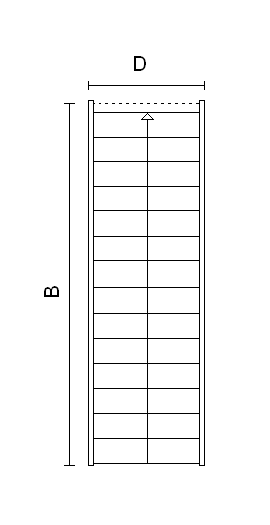 
L-trappa med blocksteg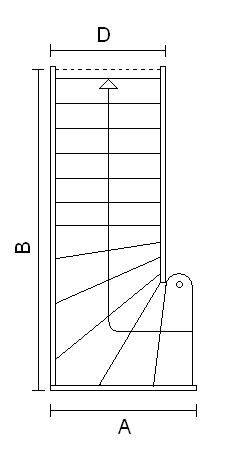 
L-trappa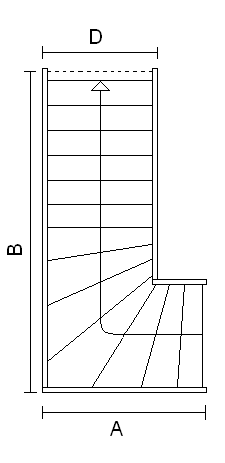 
L-trappa med vilplan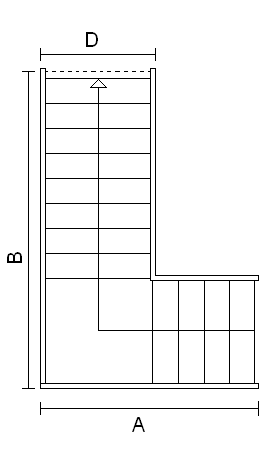 U-trappa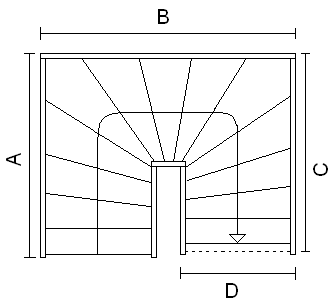 
U-trappa med vilplan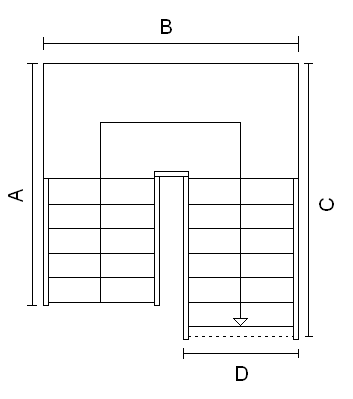 